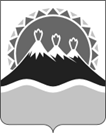 АППАРАТ ГУБЕРНАТОРА И ПРАВИТЕЛЬСТВАКАМЧАТСКОГО КРАЯПРИКАЗ № ____- ОДВ связи с изданием приказов Министерства финансов Российской Федерации от 13.12.2017 № 227н, от 30.10.2018 № 221н «О внесении изменений в приказ Министерства финансов Российской Федерации от 28.07.2010 № 81н «О требованиях к Плану финансово-хозяйственной деятельности государственного (муниципального) учреждения»  ПРИКАЗЫВАЮ:Внести в приложение к приказу Аппарата Губернатора и Правительства Камчатского края от 18.02.2016 № 8-ОД «Об утверждении Порядка составления и утверждения Плана финансово-хозяйственной деятельности государственного учреждения, подведомственного Аппарату Губернатора и Правительства Камчатского края» следующие изменения:1) в абзаце втором части 2.6 раздела 2 слова  «300-420 указываются коды классификации операций сектора государственного управления» заменить словами «указываются коды аналитической группы подвида доходов бюджетов, по строкам 310-420  указываются коды аналитической группы вида источника финансирования дефицитов бюджетов»;	2) в абзаце третьем части 2.6 раздела 2 слова «по строке 120» заменить словами «по строке 160»; часть 2.12 раздела 2 признать утратившей силу;абзац первый части 2.15 изложить в следующей редакции: «2.15. После утверждения закона (решения) о бюджете План при необходимости уточняется учреждением (подразделением) и направляется на утверждение с учетом положений раздела 3 «Требования к утверждению Плана» настоящих Требований»;часть 2.17. изложить в следующей редакции:«2.17. В целях внесения изменений в План в соответствии с настоящим Порядком составляется новый План, показатели которого не должны вступать в противоречие в части кассовых операций по выплатам, проведенным до внесения изменений в План, а также с показателями планов закупок, указанных в части 2.10. настоящего Порядка. Решение о внесении изменений в План принимается руководителем учреждения».в наименовании раздела 3 слова «и Сведений» исключить;часть 3.3. раздела 3 признать утратившей силу;приложение № 2 к Порядку признать утратившим силу.	Вице-губернатор Камчатского края-Руководитель Аппарата                                                                      А.Ю. ВойтовСОГЛАСОВАНОНачальник Главного правового управленияГубернатора и Правительства Камчатского края                                                                                    С.Н. ГудинНачальник Управления по бухгалтерскому учету и отчетности Аппарата Губернатора и Правительства Камчатского края                                                                                Л.М. ТишинаНачальникУправления деламиАппарата Губернатора и Правительства Камчатского края                                                                            М.М. ФедосеевНикитина Юлия Николаевна +7(4152) 412-058г. Петропавловск-Камчатский                                 от ___.___.2019 годаО внесении изменений в приложение к приказу Аппарата Губернатора и Правительства Камчатского края от 18.02.2016 № 8-ОД «Об утверждении Порядка составления и утверждения Плана финансово-хозяйственной деятельности государственного учреждения, подведомственного Аппарату Губернатора и Правительства Камчатского края»  